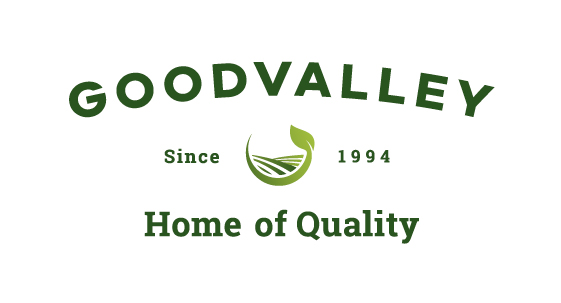  Социальный фонд Goodvalley: Порядок формирования, реализации и разделения затрат1.Goodvalley: мы работаем для лучшего завтра            Goodvalley берет свое начало в 1994 году с утверждения одного человека, что должен быть способ рационального производства качественных продуктов питания с минимальным воздействием на окружающую среду. На данный момент мы успешно работаем уже 25 лет и верим в ответственные действия, которые должны касаться не только того, что мы делаем внутри нашей организации, но и за ее пределами. Мы уделяем особое внимание местным сообществам, рядом с которыми мы работаем. Наша цель - стать частью общества и улучшить качество жизни местных жителей посредством местных инициатив и экологических проектов. Центральное место в культуре Goodvalley занимает наш Социальный фонд. В рамках Фонда мы находим местные проекты, с помощью которых есть возможность улучшить условия жизни людей, живущих там, где Goodvalley ведет свою деятельность.2. Суть работы Социального фонда Goodvalley.Цель: "Улучшение кооперации c местными жителями и вклад в развитие территорий, забота о совершенствовании и модернизации инфраструктуры, активное участие в жизни местных обществ и их поддержка».Ценности, направляющие деятельность Компании,  так же определяют функционирование Социального фонда, ими являются: «взаимное доверие и уважение», «мы заботимся о всем, что нас окружает», «мы-дальновидны», «мы-открыты», «мы принимаем вызовы», « мы подтверждаем слова делом», « мы делимся успехами и отмечаем их», «мы -команда». Социальный фонд Goodvalley позволяет местным сообществам, расположенным на территории, прилегающей к местам функционирования компании, обращаться в Goodvalley за поддержкой в реализации экологических проектов или удовлетворении любых потребностей, которые будут социально полезны.На 2019 Goodvalley функционирует рядом с:- г. Рассказово- с. Пичер- п. 2-е отделение совхоза Арженка- с. Алексеевка- с. Верхнеспасское- д. Комаровка3. Формирование социального фонда GoodvalleyСоциальный фонд — это структура, которая включает в себя проект «Сделаем вместе» и «Пакет социальной поддержки».Проект «Сделаем вместе» реализуется объединенными силами Goodvalley и местных жителей. Проект представляет собой структуру, состоящую из Социального комитета и Комитета по контролю исполнения.В состав Социального комитета входят 2 представителя Goodvalley-Генеральный директор и менеджер по развитию корпоративной культуры и внешним коммуникациям. Функции социального комитета: рассмотрение и обсуждение обращений;определение приоритетности;принятие решения о распределении средств путем голосования с учетом обращений и интернет голосования.2.	Комитет по контролю исполнения состоит из представителей (сотрудников) Goodvalley. Обязанности комитета по контролю исполнения:контроль за целевым использованием выделенных средств;при переводе денежных средств согласовывается смета и реквизиты (банковская информация), на которые перечисляются выделенные средства;В случае иного способа участия контроль покупки и передачи заявителю всех материалов в соответствии с проектом.аудит сайта;фотографирование до, во время и после завершения проекта;представление отчетности и разъяснений руководству.
4. Бюджет Социального фонда и его распределение Бюджет Социального фонда распределяется между территориями, рядом с которыми компания Goodvalley ведет свою деятельность, в соответствии с решением Социального комитета Goodvalley.  Для получения поддержки всем желающим в рамках проекта «Сделаем вместе» необходимо заполнить форму заявки (приложение 1) и протокол собрания сообщества и обратиться с ними в Goodvalley  до  1 июня, после этого в срок до 15 июня информация публикуется на сайте Goodvalley, факт публикации на сайте является формой подтверждения получения заявки. Далее в течение месяца (до 15 июля включительно) осуществляется он-лайн голосование на веб-сайте https://www.goodvalley.com/ru/ для каждого проекта. Каждый житель имеет право проголосовать 1 раз за 1 понравившийся ему проект.  По итогам голосования выбирается 3 проекта победителя: один проект победитель для каждого административного объединения соответственно.Бюджет Социального фонда (проект «Сделаем вместе») распределяется Социальным комитетом с учетом результатов голосования. Более того, Goodvalley может выбрать один дополнительный проект, который будет поддержании компанией, если этот проект не стал победителем голосования, но максимально соотносится с ценностями и приоритетами компании. Если таковой проект не будет выбран, то средства будут распределены между проектами- победителями.В рамках пакета «Социальной поддержки» все обращения рассматриваются только после предоставления письменного заявления (см п.7). Решение об оказании помощи принимается индивидуально в каждом случае Социальным комитетом Goodvalley. 4. Порядок формирования заявки на участие в проекте «Сделаем вместе».1. Сельский совет/ городская администрация или общественная организация должны предоставить форму заявления в Goodvalley вместе с   протоколом собрания с местными жителями до 1 июня.2.  Заявка считается зарегистрированной с того момента, как  она опубликована на  https://www.goodvalley.com/ru/ соответственно до 15 июня.3. 	Он-лайн голосование за поданные заявки проводится в течение 1 месяца.4. 	Социальный комитет приступает к рассмотрению заявок с 15 июля.5.	Все результаты заседания Социального комитета Goodvalley фиксируются протоколе заседания. Постановление о распределении средств/форм поддержки будет опубликовано на сайте после заседания комитета, но не позднее, чем через 7 дней.6. 	Каждый обращающийся (общественная организация/ сельский совет/ городская администрация), который подал заявку, будет дополнительно проинформирован о результатах собрания.7. 	Для распределения средств/форм поддержки по проектам, выбранным Социальным комитетом, должны быть предоставлены все данные согласно формы заявки (см. приложение 1). 8. После распределения средств/форм поддержки Комитет по контролю исполнения начнет контролировать процесс реализации проекта, а так же сообщать о выделенных средствах/формах поддержки в рамках Социального фонда Goodvalley.6. Требования к заявкам проекта «Сделаем вместе»Заявки могут быть поданы на:УЛУЧШЕНИЕ ИНФРАСТРУКТУРЫ:- уличное освещение;- ремонт дорог;  КУЛЬТУРА:- реконструкция общественных зданий;- участие в ремонте и обслуживании памятников;- проведение культурных мероприятий СПОРТ:- поддержка спортивных мероприятий;- поддержка детских спортивных команд- реконструкция или строительство спортивных площадок ОБРАЗОВАНИЕ:- улучшение условий жизни детей в образовательных учреждениях; ЭКОЛОГИЯ:- поддержка энергосберегающих проектов- другие проекты, направленные на охрану окружающей среды и рациональное использование ресурсов.Заявка должна быть заполнена вовремя. Заявка считается зарегистрированной после публикации на сайте.7. Требования к заявкам «Пакет социальной поддержки»Заявки могут быть поданы на:- Поддержка культурных мероприятий/ фестивалей/ярмарок- поддержка детских творческих и спортивных коллективов- поддержка Ветеранов Великой отечественной Войны (набор для ветеранов)- участие компании в Дне Города / Села/ДеревниОбращение должно быть направленно в письменной форме на почтовый адрес Russia@goodvalley.com 8. УведомлениеПри подаче заявки в Социальный фонд Goodvalley Вы соглашаетесь с надзором Контрольного комитета Goodvalley над проектом в случае, если он выбран для поддержки Социальным комитетом. Это означает, что Вы соглашаетесь предоставить все отчетные документы, требуемые Контрольным комитетом Goodvalley об использовании выделенных средств/форм поддержки, предоставляемых Goodvalley, как и о процессе проекта в целом, соглашаетесь на включение Контрольного комитета в рабочую группу по реализации проекта и его активное участие в нем.Приложение 1Проект Goodvalley «Сделаем вместе»ЗаявкаИнформация, которая содержит персональные данные каждого обращающего и передается в Социальный фонд, будет получена, собрана, обработана, зарегистрирована, накоплена, сохранена и использована Социальным фондом в соответствии с Законом РФ  “О защите персональных данных” и является законной. Использование информации, содержащей персональные данные организации-заявителя и / или лиц, так или иначе связанных с организацией-заявителем, оформляется исключительно с необходимостью принятия Фондом окончательного решения о возможной финансовой или иной формы поддержки проекта заявителя. Обратившись с проектом, его бюджетом и всей необходимой документацией в Фонд, заявитель подтверждает, что вся информация, полученная фондом от заявителя, включая персональные данные, предоставляется на правовой основе.Данной подписью Я гарантирую достоверность информации, предоставленной в заявкеПодпись руководителя/ Главы ___________________     Дата “___” ______________ 20___ y. Описание проекта (или любой другой социальной нужды)В главе кратко описывается проект (проблемы, цели и задачи проекта, план и мероприятия по его реализации, предполагаемые краткосрочные и долгосрочные результаты). Информация станет общедоступной в случае поддержки.Актуальность проекта Проверьте возможность решения определенной проблемы в соответствии с Вашим проектом (другой социальной потребностью).  Опишите причины существующих проблем, которые Вы собираетесь решить. По возможности дайте информацию, объективно доказывающую необходимость решения той или иной задачи (например, результаты последнего анализа) и если у вас есть исходные данные и показатели.Цели, задачи и результатыОпишите общую цель, конкретные задачи, направленные на достижение цели проекта и предполагаемые результаты каждой задачи. Укажите как краткосрочные, так и долгосрочные результаты выполненных задач.Целевая аудиторияОпишите, кто выиграет от проекта (чьи потребности будут удовлетворены проектом).Опишите потенциальные риски, препятствующие реализации проектаРабочий план / график выполненияРабочий план заполняется с учетом количества месяцев, необходимых для выполнения проекта, или объявляется предполагаемая дата окончания.Оценка проектаУкажите общую стоимость проекта. Покажите другие финансовые источники.Пояснения к бюджету _____________________________________________________________________________________________________________________________________________________________________________________________________________________________________________________________________________________________________________________________________Необходимые документы для подачи заявления:□ Обращение из сельского совета (любой другой организации) в отдел Социального фонда Goodvalley за поддержкой□ Другие документы (назовите их)__________________________________________________________________№ОбязательноИнформация1Название проекта (или любой другой общественной потребности)2Сельсовет / Городская администрация (организация)3Юридический адрес сельсовета/администрации (организации)4Почтовый / фактический адрес сельсовета/ администрации (организации)5Телефон, факс, e-mail, web-сайт6Фамилия, имя, отчество главы сельсовета/ администрации (руководителя орг.)Мобильный номерЭлектронная почта7Фамилия, имя, отчество ответственного лица (получателя)Мобильный номерЭлектронная почта8Фамилия, имя, отчество ответственного бухгалтераМобильный номерЭлектронная почта9Общая стоимость проекта (любой другие социальные нужды)10Ожидаемая сумма от Goodvalley (руб.)/ вид помощи11Привлечение финансирования / индивидуальные инвестиции/ форма участия в проекте 12Сроки выполнения проекта (если прогнозируется)Цель (или цель, которая может быть достигнута путем удовлетворения ваших потребностей (приложение):Задача 1: Предполагаемые результаты:  Задача 2: Предполагаемые результаты:  Задача 3: Предполагаемые результаты: Статья расходовМетод расчетаПредполагаемая финансовая / закупочная/ иная поддержка от GoodvalleyУчастие/финансирование от Администрации, Сельского совета (организации)Другие спонсорские средства/ формы участиявсего